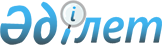 Об организации и объемах общественных работ за счет средств местного бюджета в 2015 году
					
			Утративший силу
			
			
		
					Постановление акимата Мактааральского района Южно-Казахстанской области от 22 января 2015 года № 32. Зарегистрировано Департаментом юстиции Южно-Казахстанской области 18 февраля 2015 года № 3040. Утратило силу в связи с истечением срока применения - (письмо акимата Мактааральского района Южно-Казахстанской области от 26 января 2016 года № 334)      Сноска. Утратило силу в связи с истечением срока применения - (письмо акимата Мактааральского района Южно-Казахстанской области от 26.01.2016 № 334).

      В соответствии с пунктом 2 статьи 31 Закона Республики Казахстан от 23 января 2001 года «О местном государственном управлении и самоуправлении в Республике Казахстан», подпунктом 5) статьи 7 и статьи 20 Закона Республики Казахстан от 23 января 2001 года «О занятости населения», постановлением Правительства Республики Казахстан от 19 июня 2001 года № 836 «О мерах по реализации Закона Республики Казахстан от 23 января 2001 года «О занятости населения» акимат Мактааральского района ПОСТАНОВЛЯЕТ:



      1. Утвердить перечень организаций, в которых будут проводиться оплачиваемые общественные работы в 2015 году, виды, объемы общественных работ и источники их финансирования согласно приложению к настоящему постановлению.



      2. Оплата труда безработных, участвующих в общественных работах, регулируется в соответствии с законодательством Республики Казахстан на основании трудового договора и зависит от количества, качества и сложности выполняемой работы.



      3. На безработных, участвующих в оплачиваемых общественных работах, распространяются трудовое законодательство, законодательство о пенсионном обеспечении и страховании.



      4. Государственному учреждению «Отдел занятости и социальных программ Мактааральского района» в порядке установленном законодательными актами Республики Казахстан обеспечить:

      1) государственную регистрацию в органах юстиции Республики Казахстан;

      2) официальное опубликование настоящего постановления в периодических печатных изданиях, распространяемых на территории Мактаральского района и информационно-правовой системе «Әділет»;

      3) размещение настоящего постановления на интернет-ресурсе акимата Мактааральского района.



      5. Контроль за исполнением настоящего постановления возложить на заместителя акима района М.А. Абуова.



      6. Настоящее постановление вводится в действие по истечении десяти календарных дней после дня его первого официального опубликования.

      

      Аким района                                С.О. Турбеков    

      Приложение к постановлению акимата

      Махтааральского района

      от 22 января 2015 года № 32 Перечень организаций, в которых будут проводиться оплачиваемые общественные работы в 2015 году, виды, объемы общественных работ и источники их финансирования      Примечание: условия труда общественных работ предусматриваются в трудовом договоре, заключаемым между работодателем и гражданином, учавствующем в общественных работах.
					© 2012. РГП на ПХВ «Институт законодательства и правовой информации Республики Казахстан» Министерства юстиции Республики Казахстан
				п/нНаименование организацииВиды общественных работКоличество людейОбъемы общественых работИсточник финансирования1Аппарат акима города, поселка и сельских округовБлагоустройство, озеленение, уборка территории541180 гектарБюджет района1Аппарат акима города, поселка и сельских округовОбработка документов сдаваемых в архив, размножение и рассылка документов2430000 штукБюджет района1Аппарат акима города, поселка и сельских округовОрганизация работы среди молодежи по пропоганде здорового образа жизни, профилактика правонарушений среди несовершеннолетних («Охрана» и «порядок»)25На территории города, поселка и сельских округовБюджет района2Государственное учреждение «Отдел занятости и социальных прогамма Мактааральского района» Помощь в оформлении документов, численное увеличение документов и раздача103000 штукБюджет районаВсего 600